Oakham Town Council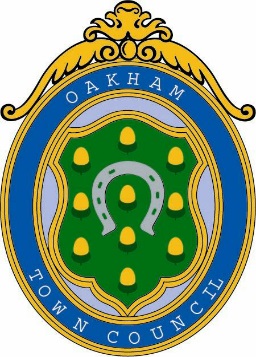 Rol House, Long Row, Oakham, Rutland, LE15 6LN 01572 723627         enquiries@oakhamtowncouncil.gov.ukwww.oakhamtowncouncil.gov.ukTO:  All members of the Town CouncilIn accordance with the requirements of the Local government Act 1972, you are hereby summoned to attend a meeting of Oakham Town Council on Wednesday 7th December 2022 at 6.30 p.m.  The meeting will be held at the offices of the Town Council, Rol House, Long Row, Oakham, LE15 6LNBenjamin TassellClerk to the CouncilNOTICE OF MEETINGPublic Notice of the meeting has been given in accordance with schedule 12, Para 10(2) of the Local Government Act 1972. The Meeting is open to the press and public. Members of the public attending this meeting are advised that it may be filmed and recorded.AGENDA APOLOGIES AND REASONS FOR ABSENCE:  To receive and approve apologies for absences DECLARATION OF MEMBERS’ INTERESTS AND APPLICATIONS FOR DISPENSATION:  Reminder to Members to disclose either a Pecuniary Interest or Other Interest in any item on the agenda.  The clerk cannot advise members on this. Members are personally responsible for declaring an interest. Members are respectfully advised to read the Code of Conduct for more information. Councillors are also responsible for ensuring that their Registers of Interests are up to date (within 28 days of any changes)DEPUTATIONS FROM MEMBERS OF THE PUBLIC:  An opportunity for members of the public to speak in accordance with Standing Orders 1 (d)- 1(i)FULL COUNCIL   4.1		Minutes:  To confirm the accuracy of the minutes from the meeting held on 23rd November  2022	 			Attached5.   COUNCILLOR’S QUESTIONS 	 To answer questions previously notified to the Clerk under Standing Order 9 6.  CLERK’S REPORT:  To receive information  7.	 CHAIRMAN’S REPORT:  To receive information8. WORKING GROUPS AND OUTSIDE BODIES8.1	To receive and consider reports from members, working groups and outside bodies8.2 	Events Update8.3	To discuss paper 2022/32Submitted by Cllr Williams regarding the planting of Trees in Cutts Close9. TO CONSIDER CORRESPONDENCE RECEIVED 9.1	To note correspondence from residents and response of OTC10. FINANCIAL AND GOVERNANCE ISSUES	10.1		Payments for Approval	        (cashbook up to 30.11.22 to follow)	10.2		Bank Reconciliation as at 30 November 2022					(to follow)	10.3		Budget 2023-2024 – To update as to progress with the budget for 	2023-2024	10.4		Grant Applications: To consider the request for a contribution towards a Queen Elizabeth memorial sculpture from the Lord Lieutenant of Rutland								attached11. SKATE PARKTo discuss and vote on paper 2022/33Submitted by the Skate Park Working Group to approve in principle the siting of a skatepark on Centenary Field subject to a full formal planning process.12. PLANNING APPLICATIONS	 2022/1311/PTA 13 The Vale Oakham Rutland LE15 T10 1 no. Ash tree to be reduced by no more than 4 metres on the garden side only to clear it away from the garden2022/1143/FUL Land Between Barleythorpe And Oakham Holbrook Way Barleythorpe Replacement of House type 3402 with 3401 for plots 175-177 & 184-186 - in relation to planning approval 2021/0859/RES.2022/1372/CAT The Lodge Stamford Road Oakham RutlandCut back 11 no. Yew Trees overhanging the boundary wall by up to 1 metre to minimise poisonous berries falling into the Children's Centre garden where children play.2022/1375/FUL 25 Alsthorpe Road Oakham Rutland LE15 6FD Rear extension and internal works2022/0927/FUL 14 Catmose Park Road Oakham Rutland LE15 6HNSingle storey rear extension and new roof finish to existing, landscaping works and heat pump – Revised Plans13. REQUEST TO USE CUTTS CLOSETo discuss and vote on paper 2022/34 Submitted by Cllr Wadsworth regarding the use of Cutts Close for the Gay Pride Day in 2023.To discuss and vote on paper 2022/29 Submitted by Cllr Wadsworth regarding the use of Cutts Close for Hollands Fair (Previously Submitted).14.    EXEMPT ITEMTo consider the following resolution: “That, in view of the confidential nature of the following agenda item, the press and public be excluded from the meeting, in accordance with the Public Bodies (Admission to Meetings) Act 1960, section 1”15.   STAFFING ISSUES To discuss and vote on any recommendations following the Staffing meeting on 6th December 202216.  DATE AND TIME OF NEXT MEETING:  11th January 2023 @ 6.30pmNOTES:a) 	The meeting is open to the press & public. b) 	The Town Council allows a short period of time at meetings of the Full Council 	when residents can put questions to the council. At other times, the public are not 	able to take part in the proceedings except at the discretion of the Chairman who 	may at a convenient time in the transaction of business adjourn the meeting and 	suspend standing orders to allow any member of the public to address the meeting 	and ask questions requiring answers of a factual nature c) 	Mobile phones are to be turned off during the meeting